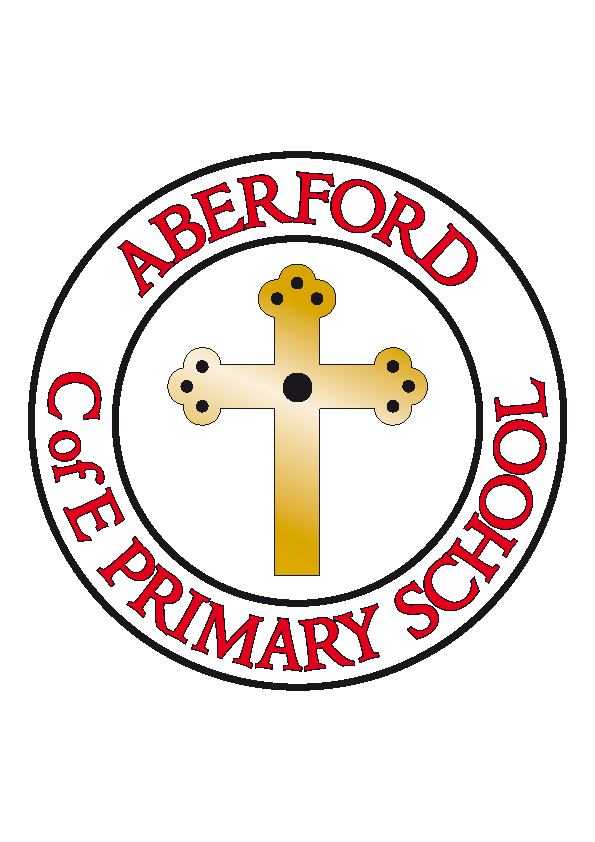 Aberford Church of England Primary SchoolSchool Lane, Aberford, Leeds, LS25 3BUTel: 0113 281 3302   Website: www.aberfordprimaryschool.co.uk Headteacher – Philippa Boulding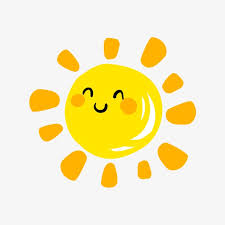 Have a wonderful summer breakTHE WEEK AHEAD:          Diary for the week beginning 3rd September 2018House Points (collected and reported by Evie and Katie) This week’s winners are Lotherton with 117 house points  Aberford AchievementsGold awards for 200 house points were awarded to George D, Phoebe, Lincoln and James SDouble Platinum awards for 400 house points were awarded to Sam Olive, George H, Evora and DaisyA Diamond award for 500 house points was awarded to VioletGoodbye and Good luckI am sure that you will all join us in thanking Julie Skean for her dedication to the school and particularly in running Kids’ Club over the last 14 years. We wish her the very best of luck for the future as she returns to her nursing roots and trains to be a midwife. A big thank you also goes to Mr Thomas who has been working with us this term. He returns to his university course in September as he trains to be a teacher.We also wish Louise the very best for the future as she moves on after several years as one of our Midday supervisors. Good Luck Year 6 LeaversWe wish our Year 6 leavers all the very best for their fabulous futures as they move on to secondary school. They have made us all very proud.Many thanks to the PTA for funding the Year 6 leavers’ party and the Year 6 leavers sweatshirts. P.T.A. NewsSummer Gala 2018It was wonderful to see the whole community coming together and enjoying the event on Saturday.  Thank you to everyone who volunteered to help out, donated items and supported us by coming along.  Together, we managed to raise a fantastic amount of £2294.68 and are pleased to announce that Barclays Bank have agreed to 'Match Fund' this year.New P.T.A. CommitteeJust to let you know that we have had a group of people interested in taking over from September.  It is standard practise that we vote in the new Committee members and this will be carried out at the next A.G.M. which is usually held within the first two weeks of the new term (the date will be announced on Newsletter), so please attend if you can as your vote matters.Have a safe, enjoyable Summer!Your P.T.A.The Aberford family would like to say a big thank you to Nicola and Dee for all of their hard work as PTA representatives over the last two years.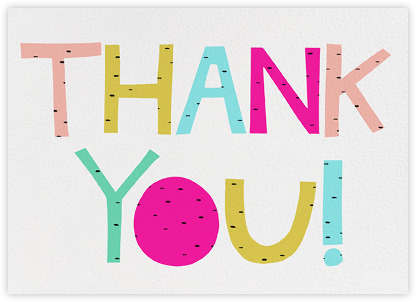 Finally, thank you all for your support over the last year. Have a wonderful summer holiday and we look forward to welcoming you all back for the start of another fantastic year on Monday the 3rd of September.MONDAYYear 1 – 6 Return to school Year 1 – 6 Return to school TUESDAY--WEDNESDAYFirst day for our new Reception ClassFirst day for our new Reception ClassTHURSDAY--FRIDAY--